The sightseeing tour for AMU Students Crocuses of the Tatra Mountains* Auschwitz – Zakopane – Wieliczka - Kraków 30 March – 2 April 2023 AMU International Students are invited to take part in a Welcome Centre Spring Trip to catch the Crocus flowers blooming in the Tatra Mountains (resort town - Zakopane), visits to Wieliczka Salt Mine, former Nazi concentration camp in Auschwitz and the ancient city of Kraków.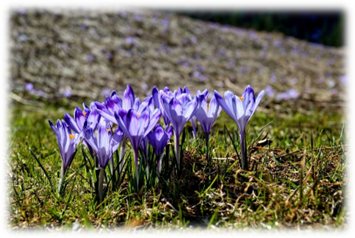 Accommodation, group insurance, private bus transport and selected group meals are covered by the University.Your participation cost:  400 PLN/person, in cash at registration for the trip.Registration in-person only, with 400 PLN payment in cash, to secure your spot, at: AMU Welcome Centre, open Monday-Friday, 8:00 – 16:00 (location: ul. Św. Marcin 78 - corner with ul. Kościuszki), street-level entry, corner of the building through sliding glass door.Registration deadline: March 20th (Monday), 16:00.The number of places is limited, so it is better to hurry up and book your place today!See detailed program below:*Each year about 120 million crocuses bloom in different parts of Tatra Mountains in the end of March and first weeks of April (depending on the weather conditions) providing spectacular views! Trip tentative itinerary: 
Attention! Hours of the itinerary might change during the trip. Trip coordinators:  Marcin Witkowski (Welcome Centre), Paweł Sowa (International Office)For questions, please contact:  welcome@amu.edu.pl30 March 
Thursday 6:15 am - meeting at Adam Mickiewicz Sq. 6:30 am - departure from Poznań 13:00 - visit to Auschwitz-Birkenau memorial and museum 16:00 - departure from memorial 18:30 - check-in and dinner in the hostel in Zakopane 31 March 
Friday 8:00 am - breakfast in the hostel 9:00 am - trekking to Tatra Mountains depending on crocuses availability and weather: Polana Chochołowska or Kalatówki valley orMorskie Oko mountain lake 17:30 - dinner in the hostel in Zakopane 1 April 
Saturday 7:45 am - breakfast in the hostel 8:45 am - visit to Gubałówka Hill  11:00 - departure from Zakopane  
14:00 - visit to the Salt Mine in Wieliczka 17:30 - check-in and dinner in the hostel in Kraków 2 April 
Sunday 7:45 am - breakfast in the hostel 9:00 am - Kraków - sightseeing: Jewish District (Kazimierz), Wawel Castle Hill and Old Town (Stare Miasto) 13:00 - free time (for lunch or shopping) 15:00 - departure from Kraków 21:30 - arrival to Poznań 